PARKS IN AMERICAN Days: from 01/09 to 15/09 (15 days)Flight: from Milano Malpensa (MXP) to Los Angeles (LAX) departure at 06.40 arrive at 11.45 with Airitaly.From San Francisco (SFO) to Milano Malpensa (MXP) departure at 10.05 arrive at 15.05 with a connection to Barcellona (BCN), with Iberia Price: 500€+300€= 800€ Parks and accommodation:Montezuma castle national monument => Ylang Ylang Beach Resort (120€ for one night for two persons)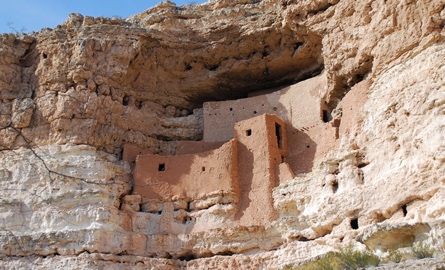 Grand Canyon => Holiday inn express Grand Canyon (260€ for two nights for two persons) 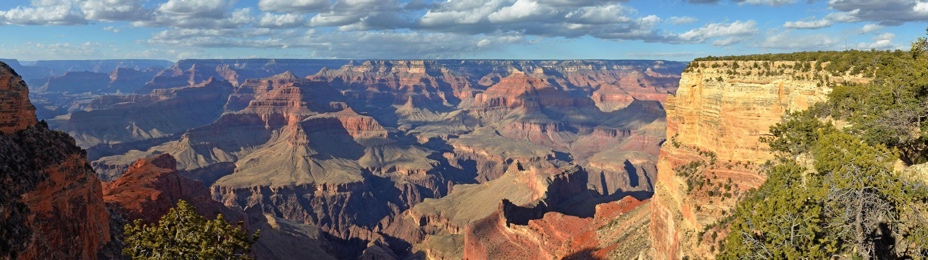 Lake Powell => Lake Powell resort (250€ for two nights for two persons) 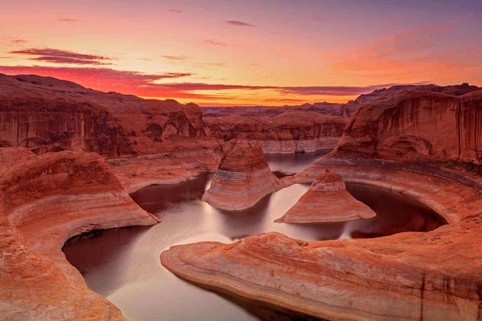 Antelope Canyon => Amangiri (150€ for one night for two persons)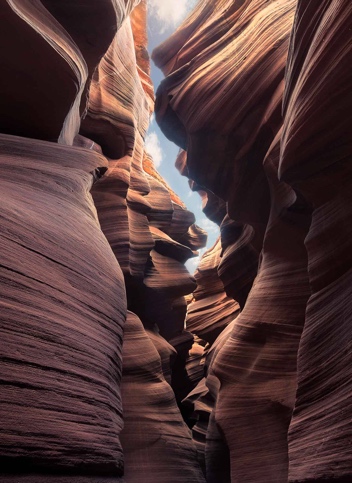 Monument Valley => Camping in the valley 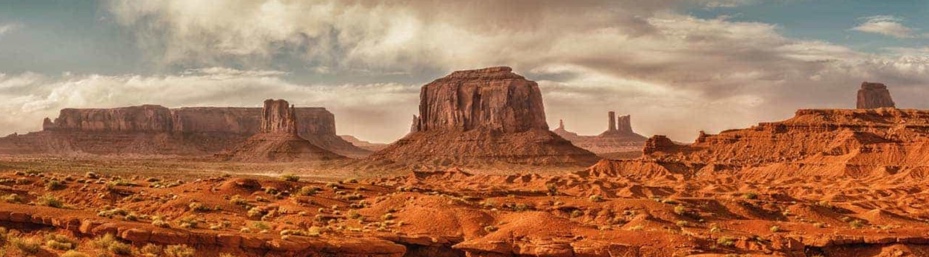 Mesa Verde => Mesa verde lodging experience (150€ for one night for two persons)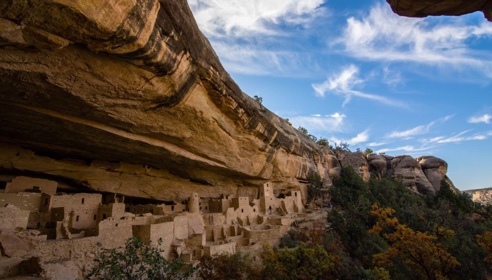 Moab Park => Moab Hotels (260€ for two nights for two persons) 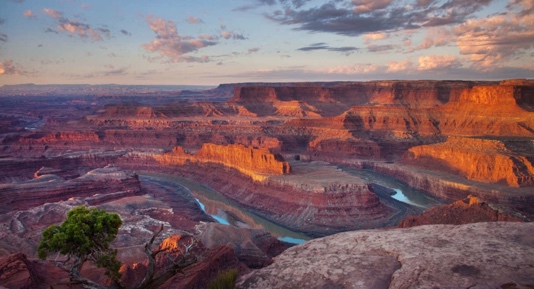 Capital Reef => Camping capitol reef (130€ for two nights for two persons) 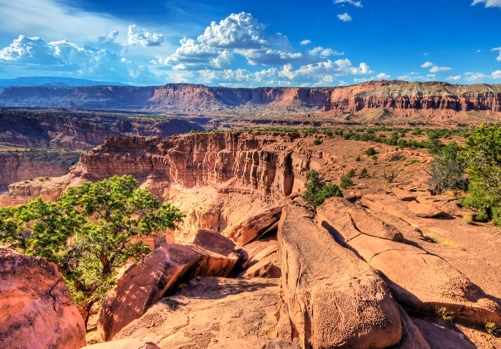 Arches National Park => 57 Robbers Roost (182€ for two nights for two persons) 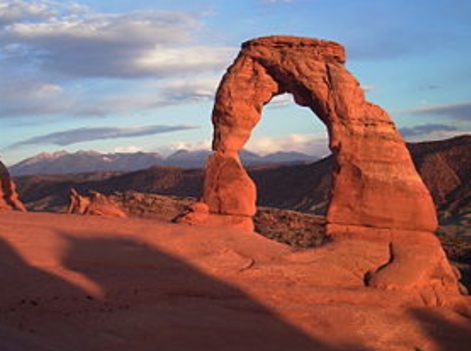 Distance: From Los Angeles to Montezuma Castle National Monument 6 hours From Montezuma Castle National Monument to Grand Canyon 2 hours and 15 minutes From Grand Canyon to Lake Powell 2 hours and 31 minutes From Lake Powell to Antelope Canyon 21 minutes From Antelope Canyon to Monument Valley 1 hours 51 minutesFrom Monument Valley to Mesa Verde 2 hours 10 minutes From Mesa Verde to Moab Park 2 hours 45 minutes From Moab Park to Capitol Reef 2 hours 20 minutes From Capitol Reef to Arches National Park 2 hours 23 minutes 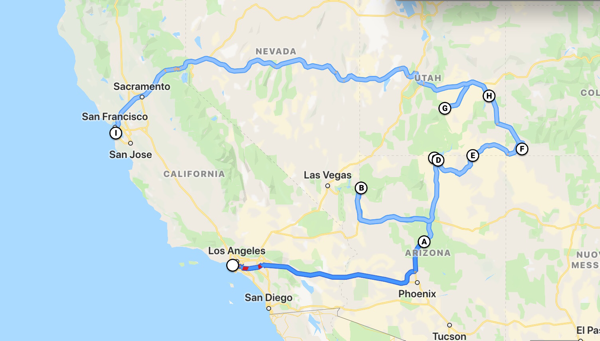 For a total 33 hours 58 minutes 